§5-108.  Letters of office1.  Guardian; letters of office.  On a guardian's filing of an acceptance of appointment, the court shall issue appropriate letters of office.[PL 2017, c. 402, Pt. A, §2 (NEW); PL 2019, c. 417, Pt. B, §14 (AFF).]2.  Conservator; letters of office.  On a conservator's filing of an acceptance of appointment and filing of any required bond or compliance with any other asset-protection arrangement required by the court, the court shall issue appropriate letters of office.[PL 2017, c. 402, Pt. A, §2 (NEW); PL 2019, c. 417, Pt. B, §14 (AFF).]3.  Limitations stated.  Limitations on the powers of the guardian or conservator or on the property subject to conservatorship must be stated in the letters of office.[PL 2017, c. 402, Pt. A, §2 (NEW); PL 2019, c. 417, Pt. B, §14 (AFF).]4.  Limitations at any time; new letters of office; notice.  Upon request or sua sponte, the court at any time may limit the powers conferred on the guardian or conservator.  The court shall issue new letters of office to reflect the limitation.  The court shall give notice of the limitation to the guardian or conservator, the individual subject to guardianship or conservatorship, each parent of a minor subject to guardianship or conservatorship and any other person as the court determines.[PL 2017, c. 402, Pt. A, §2 (NEW); PL 2019, c. 417, Pt. B, §14 (AFF).]SECTION HISTORYPL 2017, c. 402, Pt. A, §2 (NEW). PL 2017, c. 402, Pt. F, §1 (AFF). PL 2019, c. 417, Pt. B, §14 (AFF). The State of Maine claims a copyright in its codified statutes. If you intend to republish this material, we require that you include the following disclaimer in your publication:All copyrights and other rights to statutory text are reserved by the State of Maine. The text included in this publication reflects changes made through the First Regular and First Special Session of the 131st Maine Legislature and is current through November 1. 2023
                    . The text is subject to change without notice. It is a version that has not been officially certified by the Secretary of State. Refer to the Maine Revised Statutes Annotated and supplements for certified text.
                The Office of the Revisor of Statutes also requests that you send us one copy of any statutory publication you may produce. Our goal is not to restrict publishing activity, but to keep track of who is publishing what, to identify any needless duplication and to preserve the State's copyright rights.PLEASE NOTE: The Revisor's Office cannot perform research for or provide legal advice or interpretation of Maine law to the public. If you need legal assistance, please contact a qualified attorney.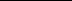 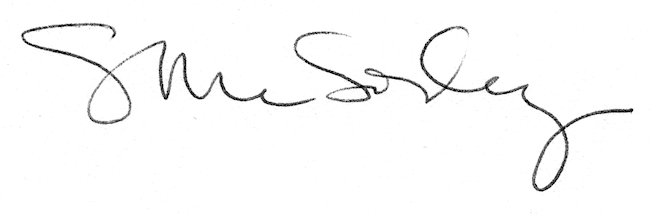 